https://m.youtube.com/watch?v=2c68qD_NExQ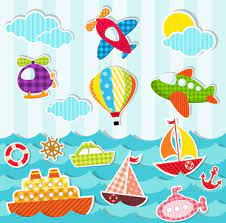 Transportation song https://m.youtube.com/watch?v=oAWNJ6x-oyw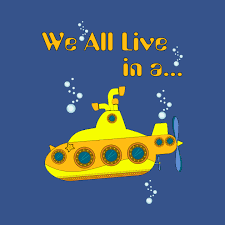 Yellow submarinehttps://m.youtube.com/watch?v=FfhFieHXTNU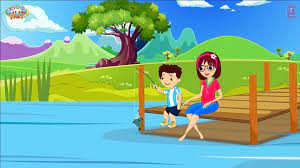 Water transportation 